Name: ………………………………………………		Class: …………………….		Date: ……………………………………………….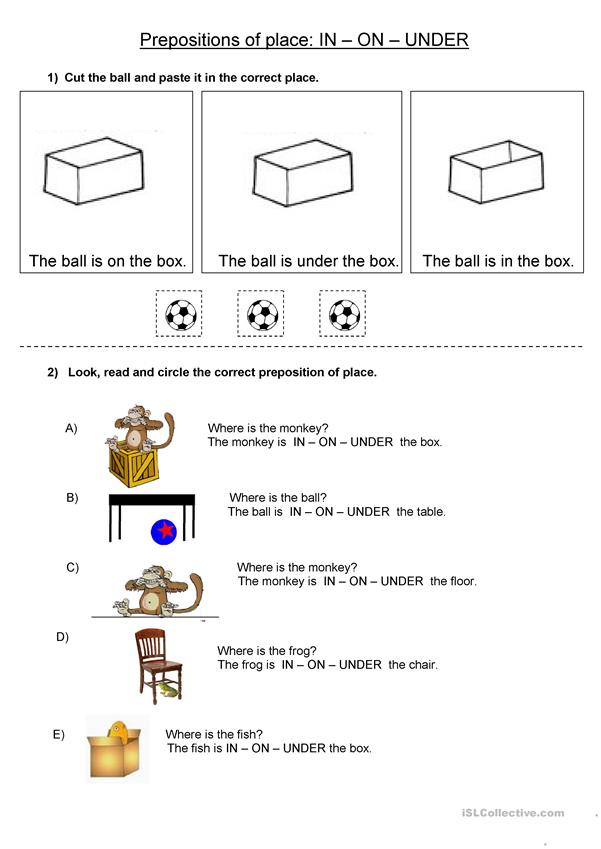 